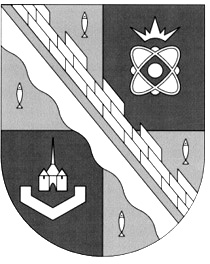 КОНТРОЛЬНО-СЧЕТНАЯ ПАЛАТА МУНИЦИПАЛЬНОГО ОБРАЗОВАНИЯ СОСНОВОБОРСКИЙ ГОРОДСКОЙ ОКРУГ ЛЕНИНГРАДСКОЙ ОБЛАСТИ ПРИКАЗ23.12.2021                                                                                                                № 22/04-01Об утверждении плана работы Контрольно-счетной палатыСосновоборского городского округа на 2022 годВ соответствии со стандартом организации деятельности (СОД) 0-01 «Планирование работы Контрольно-счетной палаты муниципального образования Сосновоборский городской округ Ленинградской области, приказываю:Утвердить план мероприятий по внешнему муниципальному финансовому контролю Контрольно-счетной палаты Сосновоборского городского округа на 2022 год в соответствии с приложением № 1 к настоящему приказу.Разместить план, указанный в пункте 1 настоящего приказа, на сайте Сосновоборского городского округа в соответствующем разделе Контрольно-счетной палаты Сосновоборского городского округа.Контроль за исполнением настоящего приказа оставляю за собой.Председатель Контрольно-счетной палатыСосновоборского городского округа                                                     М.Н. МорозоваОзнакомлены:Главный инспектор    __________________  В.В. Чехун   Главный инспектор    _________________    Ю.Г. КолганПриложение № 1Утверждено приказом Контрольно-счетной палатыСосновоборского городского округаот 23.12.2021 № 22/04-01ПЛАНМероприятий по внешнему муниципальному финансовому контролю Контрольно-счетной палаты Сосновоборского городского округа на 2022 годN п/пN п/пМероприятияСрок проведения Контрольные мероприятия:Контрольные мероприятия:Контрольные мероприятия:Контрольные мероприятия:1.1.Проведение внешней проверки бюджетной отчетности главных администраторов доходов бюджетов, главных администраторов источников финансирования дефицита бюджетов, главных распорядителей бюджетных средств за 2021 год.1 квартал2.2.Проведение внешней проверки годового отчета об исполнении бюджета Сосновоборского городского округа за 2021 год.1-2 квартал3.3.Проверки законности, результативности (эффективности и экономности) использования средств местного бюджета, а также средств, получаемых местным бюджетом из иных источников, предусмотренных законодательством Российской Федерации, в муниципальных учреждениях и предприятиях.В течение года,в соответствии с квартальными планами4.4.Проверки использования средств бюджета, выделенных в 2020-2021 годах на проведение противоэпидемических мероприятий, в том числе на противодействие распространению новой коронавирусной инфекции (COVID-19)В течение года,в соответствии с квартальными планами5.5.Проверки расходов бюджета на исполнение муниципальных программ, национальных проектов.В течение года,в соответствии с квартальными планами6.6.Проверки администраторов доходов, утвержденных решением о бюджете, на предмет соблюдения порядка администрирования доходов, поступающих в местный бюджет.В течение года,в соответствии с квартальными планами7.7.Проверки соблюдения установленного порядка управления и распоряжения имуществом, находящимся в муниципальной собственности.В течение года,в соответствии с квартальными планами8.8.Проведение внеплановых контрольных мероприятий в соответствии с поручениями представительного органа, предложениями и запросами главы муниципального образования, по обращению органов прокуратуры и иных правоохранительных органовПо мере обращения9.9.Проведение контрольных мероприятий по обращениям (запросам) физических и юридических лиц.По мере обращения10.10.Проведение аудита в сфере закупок.В течение года в ходе проведения контрольных мероприятий11.11.Проведение проверок исполнения представлений по результатам проведенных контрольных мероприятий  в  2020-2022 годах.В течение года Экспертно-аналитические мероприятия:Экспертно-аналитические мероприятия:Экспертно-аналитические мероприятия:Экспертно-аналитические мероприятия:1.1.Экспертиза проектов решений совета депутатов Сосновоборского городского округа и иных муниципальных правовых актов в части, касающейся расходных обязательств муниципального образования, муниципальных программ, распоряжения  имуществом, находящимся в муниципальной собственности.В течение года по мере подготовки проектов2.2.Экспертиза проектов решений совета депутатов Сосновоборского городского округа «О внесении изменений в решение совета депутатов «О бюджете Сосновоборского городского округа на 2022 год и плановый период 2023-2024 годов»В течение года3.3.Анализ информации о ходе исполнения бюджета Сосновоборского городского округа за 1 квартал, полугодие, 9 месяцев 2022 года и оформление заключенийII-IV квартал3.3.Анализ действующих правовых актов городского округа с целью подготовки заключений с предложениями по совершенствованию бюджетного процесса.В течение года5.Экспертиза проекта решения совета депутатов «О бюджете Сосновоборского городского округа на 2023 год и на плановый период 2024 и 2025 годов.Экспертиза проекта решения совета депутатов «О бюджете Сосновоборского городского округа на 2023 год и на плановый период 2024 и 2025 годов.4 кварталИнформационные мероприятия:Информационные мероприятия:Информационные мероприятия:Информационные мероприятия:1.1.Подготовка и представление совету депутатов Сосновоборского городского округа отчета о работе Контрольно-счетной палаты Сосновоборского городского округа за 2021 год.1 квартал2. 2. Подготовка информации о деятельности Контрольно-счетной палаты Сосновоборского городского округа для представления в Контрольно-счетную палату Ленинградской области.В течение года3.3.Подготовка информации о результатах проведенных контрольных и экспертно–аналитических мероприятий, представление такой информации совету депутатов и главе Сосновоборского городского округа.  В течение года4.4.Размещение в информационно-телекоммуникационной сети «Интернет» на официальном сайте Сосновоборского городского округа в разделе КСП СГО  информации о деятельности Контрольно-счетной палаты Сосновоборского городского округа, проведенных контрольных и экспертно-аналитических мероприятиях.  В течение годаИные мероприятия: Иные мероприятия: Иные мероприятия: Иные мероприятия: 1.1.Участие в заседаниях совета депутатов Сосновоборского городского округа, его постоянных комиссий и рабочих групп, заседаниях других органов местного самоуправления по вопросам, отнесенным к полномочиям Контрольно-счетной палаты Сосновоборского городского округа.В течение года2.2.Участие в семинарах, круглых столах, совещаниях, организованных Контрольно-счетной палатой Ленинградской области.По мере проведения мероприятий3.3.Осуществление мероприятий по противодействию коррупции, в том числе путем осуществления аудита закупок.В течение года в соответствии с Планом противодействия коррупции на 2021-2024 годы4.4.Рассмотрение запросов и обращений по вопросам, входящим в компетенцию Контрольно-счетной палаты Сосновоборского городского округа.По мере поступления5.5.Формирование, утверждение квартальных планов работы Контрольно-счетной палаты Сосновоборского городского округа.В течение года